                                                                              НОВОГОДНИЙ ПОДАРОК	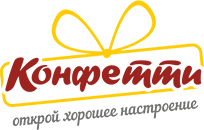 	                           Набор «Зимнее вдохновение»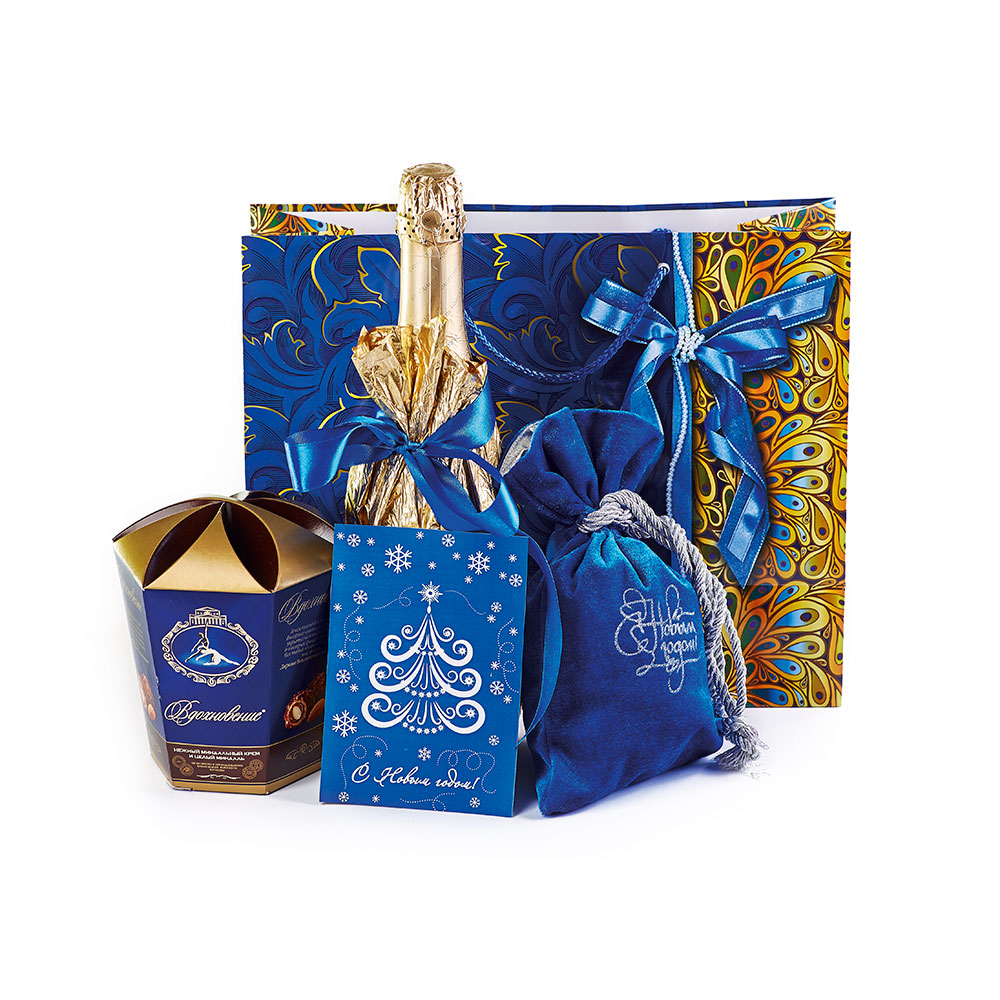 Пакет подарочный 27х8,5х24 см.Рекомендованный напиток шампанское.Открытка поздравительная.Новогодний декор.Кофе Egoiste в зернах 250 грв бархатном мешочке.Конфеты «Вдохновение» 150 гр.       ООО "Конфетти" г. Белгород, ул. Студенческая 21А, тел. 8(4722)20-25-20, 58-97-71	     www.konfetti.pro	belgorod@konfetti.pro